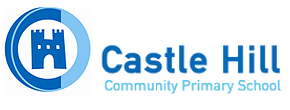 PE and Sport Premium Impact Statement 2019/20PE and Sport Premium Action Plan 2019-20The school will receive approximately £19,330 in Sports Premium funding for the academic year 2019-2020, which comes directly from the central government. It is designed to improve the quality of sports provision in school and to encourage more pupils to participate in sports related activities. The school has chosen to spend the money in the following ways:£750 Shepway Sports Trust Competitions package.£50 for our Year 5 and 6 football team to participate in the Herald Cup.£16,422 on employing a sports coach to support sporting activities and to develop teacher’s knowledge across a variety of sports, as well as working with year 5 children towards creating a leadership academy and running active play sessions during both KS1 and KS2 lunchtimes every day.£829 on running after school sports clubs for pupils in all year groups£500 on staff inset for gymnastics £829 towards transport costs for school minibus 	With the help of this funding, our aims for P.E and Sport for the academic year 2019-2020 are as follows:Key achievements to date:Areas for further improvement and baseline evidence of need:Sustained profile of sport in school; pupils exposed and experiencing a wider range of sportsSchool team becoming more successful during competitive matchesStaff more confident in delivery of PE lessons supported by Sports CoachSustained number of extra sports club held after schoolVaried and structured lunchtime sport activities Extra swimming for Year 3 in addition to timetabled swimming in Year 4To utilise use of sports coach as effectively as possible through team teachingTo increase fitness levels of pupils across the schoolTo promote healthy eating and well-being more consistently throughout the school yearMeeting national curriculum requirements for swimming and water safetyPlease complete all of the below:What percentage of your current Year 6 cohort swim competently, confidently and proficiently over a distance of at least 25 metres?N.B. Even though your children may swim in another year please report on their attainment on leavingprimary school.74%What percentage of your current Year 6 cohort use a range of strokes effectively [for example, front crawl, backstroke and breaststroke]?71%What percentage of your current Year 6 cohort perform safe self-rescue in different water-based situations? 0%Schools can choose to use the Primary PE and Sport Premium to provide additional provision for swimming but this must be for activity over and above the national curriculum requirements. Have you used it in this way?YesAcademic Year: 2019/20Total fund allocated: £Date Updated: October 2019Date Updated: October 2019Key indicator 1: The engagement of all pupils in regular physical activity – Chief Medical Officer guidelines recommend that primary school children undertake at least 30 minutes of physical activity a day in schoolKey indicator 1: The engagement of all pupils in regular physical activity – Chief Medical Officer guidelines recommend that primary school children undertake at least 30 minutes of physical activity a day in schoolKey indicator 1: The engagement of all pupils in regular physical activity – Chief Medical Officer guidelines recommend that primary school children undertake at least 30 minutes of physical activity a day in schoolKey indicator 1: The engagement of all pupils in regular physical activity – Chief Medical Officer guidelines recommend that primary school children undertake at least 30 minutes of physical activity a day in schoolPercentage of total allocation:Key indicator 1: The engagement of all pupils in regular physical activity – Chief Medical Officer guidelines recommend that primary school children undertake at least 30 minutes of physical activity a day in schoolKey indicator 1: The engagement of all pupils in regular physical activity – Chief Medical Officer guidelines recommend that primary school children undertake at least 30 minutes of physical activity a day in schoolKey indicator 1: The engagement of all pupils in regular physical activity – Chief Medical Officer guidelines recommend that primary school children undertake at least 30 minutes of physical activity a day in schoolKey indicator 1: The engagement of all pupils in regular physical activity – Chief Medical Officer guidelines recommend that primary school children undertake at least 30 minutes of physical activity a day in school31%School focus with clarity on intended impact on pupils:Actions to achieve:Funding allocated:Evidence and impact:Sustainability and suggested next steps:To increase quality and depth of school PE.  Ensuring that extra sport sessions and more consistently delivered and meet pupils needs, compared to Shepway Sports Trust packageEnsure that there is at least one sports club per week for each year group.Implement a more structured lunchtime provision Ensure that extra PE is allocated to all Year groups. KS2 pupils to participate in regular running activityWithin Sports Coach’s salary - £16,422Other staff costs - £829Within Sports Coach’s salary -£16,422. Within Sports Coach’s salary - £16,422. Within Sports Coach’s salary - £16,422.14 different clubs planned for this academic year with at least 1 for each year group from years 1-6. (Clubs included: Athletics, mini-kickers, netball, football, tag rugby, speed stacks)Pupil trackerClubs delivered by Sports Coach and FLOSuperstar Sports delivered by Sports Coach.  Very positive feedback from pupils.  More sessions wanted! Pupils o run golden mile at least once a termCurrently in 3rd year of delivering this number of clubsAsk school council for feedback Positive feedback received from pupils, so will continue for a second yearKey indicator 2: The profile of PESSPA being raised across the school as a tool for whole school improvementKey indicator 2: The profile of PESSPA being raised across the school as a tool for whole school improvementKey indicator 2: The profile of PESSPA being raised across the school as a tool for whole school improvementKey indicator 2: The profile of PESSPA being raised across the school as a tool for whole school improvementPercentage of total allocation:Key indicator 2: The profile of PESSPA being raised across the school as a tool for whole school improvementKey indicator 2: The profile of PESSPA being raised across the school as a tool for whole school improvementKey indicator 2: The profile of PESSPA being raised across the school as a tool for whole school improvementKey indicator 2: The profile of PESSPA being raised across the school as a tool for whole school improvement0.5%School focus with clarity on intended impact on pupils:Actions to achieve:Funding allocated:Evidence and impact:Sustainability and suggested next steps:To widen pupils horizons beyond mainstream sport.  Enable pupils to lead areas of sport, coaching others whilst developing their confidence and communication skills. Celebration assembly to include craze of the weekSports leaders programme to run in Year 5Class assemblies to include P.E coverage from the term where possible. Notice board outside hall to be updated regularly to raise the profile of PE and Sports for pupils, parents and visitors. Compile a directory of clubs to sign post interested pupils to continue playing sport outside of schoolPupils to experience urban sports activities£500N/AN/AN/A£400Challenge of the week announced each week in assembly; pupil voiceIn second year of running, after excellent feedback from staff and pupilsExamples include Year 3 discussing learning in netball; Year 5 in Kwik cricketSports coach to liaise with Sports Leader to compile.  Shares achievements of sports clubs and teams; familiarises pupils with sporting role modelsPE lead to liaise with office staff Urban Sports Day booked in for Term 5; access new urban skate opening 2020 close to schoolEnsure this is sustained through the yearUpdate termlyUpdate and amend annually; 3 pupils referred and sign up to clubs outside of school so farVery popular in last two visits with pupils; continue to attendKey indicator 3: Increased confidence, knowledge and skills of all staff in teaching PE and sportKey indicator 3: Increased confidence, knowledge and skills of all staff in teaching PE and sportKey indicator 3: Increased confidence, knowledge and skills of all staff in teaching PE and sportKey indicator 3: Increased confidence, knowledge and skills of all staff in teaching PE and sportPercentage of total allocation:Key indicator 3: Increased confidence, knowledge and skills of all staff in teaching PE and sportKey indicator 3: Increased confidence, knowledge and skills of all staff in teaching PE and sportKey indicator 3: Increased confidence, knowledge and skills of all staff in teaching PE and sportKey indicator 3: Increased confidence, knowledge and skills of all staff in teaching PE and sport13%School focus with clarity on intendedimpact on pupils:Actions to achieve:Fundingallocated:Evidence and impact:Sustainability and suggestednext steps:To continue to develop teacher and support staff skills in areas identified.Gym inset to improve teacher understanding of delivering gymnastics lessonsStaff meeting with experienced, qualified Sports Teacher for all teachersTeachers to team teach alongside Sports Coach£500CPD delivered by Sports CoachWithin Sports coach’s salary - £16,422RH to ask Shepway Sports for suitable providerBooked for T2 and 4Lesson ‘drop ins’ show full engagement by pupils and good teaching practise through team teachingNew staff joining are upskilled and training passed on as appropriate Training to be based around skills audit from staff surveyKey indicator 4: Broader experience of a range of sports and activities offered to all pupilsKey indicator 4: Broader experience of a range of sports and activities offered to all pupilsKey indicator 4: Broader experience of a range of sports and activities offered to all pupilsKey indicator 4: Broader experience of a range of sports and activities offered to all pupilsPercentage of total allocation:Key indicator 4: Broader experience of a range of sports and activities offered to all pupilsKey indicator 4: Broader experience of a range of sports and activities offered to all pupilsKey indicator 4: Broader experience of a range of sports and activities offered to all pupilsKey indicator 4: Broader experience of a range of sports and activities offered to all pupils25.5%School focus with clarity on intendedimpact on pupils:Actions to achieve:Fundingallocated:Evidence and impact:Sustainability and suggestednext steps:Additional achievements:Continue to offer a wide range of activities both within and outside the curriculum, to get more pupils involved. To offer a greater range of sports clubs and opportunitiesWithin Sports coach’s salary - £16,422Within Sports coach’s salary - £16,422Year 5 pupils attended Primary Health Conference; Year 5 to attend Urban Skate Park in Term 6Clubs on offer maintained from previous yearKey indicator 5: Increased participation in competitive sportKey indicator 5: Increased participation in competitive sportKey indicator 5: Increased participation in competitive sportKey indicator 5: Increased participation in competitive sportPercentage of total allocation:Key indicator 5: Increased participation in competitive sportKey indicator 5: Increased participation in competitive sportKey indicator 5: Increased participation in competitive sportKey indicator 5: Increased participation in competitive sport30%School focus with clarity on intendedimpact on pupils:Actions to achieve:Fundingallocated:Evidence and impact:Sustainability and suggestednext steps:More pupils to have an opportunity to train and compete at a higher standardPupils to experience being successful in areas outside of the classroomGive children greater opportunities for inter/intra-school games and competitions.Arrange friendly competitions - inter/intra school.Engage more girls in inter/ intra-school competitions – Introduce girls football club with the aim of attending Shepway Girls Football Tournament.Attend and compete at Sports Hall Athletics Competition Within SST package cost - £750Herald cup - £50Mayors Cricket and Football Tournaments Within Sports coach’s salary - £16,422Within Sports coach’s salary - £16,422Part of the Shepway Competition package - £750Hire of school mini-bus - £3200Events to date: Sportshall Athletics, dance festival, Herald Cup football, Swimming gala.  42 pupils have competed so far.Attend tournament in Term 5Attend Primary Girls festivalPositive experience for pupils; 5th placed finishTo take on board and implement where possible results from pupil voiceSport clash meant this didn’t happen.  Re-establish this year.Enter for Years 3/4 this year too; run an after school club to prepare pupils for competition